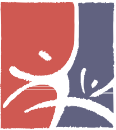 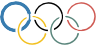 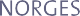 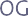 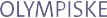 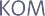 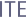 Hvordan lærer barn idrettsaktiviteter?Vi skal se på hvordan barn lærer gjennom lek og veiledning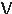 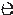 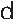 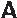 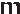 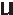 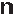 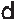 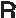 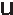 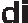 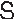 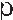 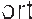 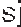 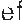 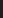 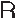 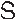 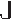 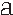 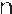 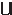 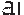 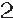 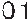 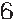 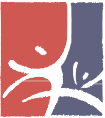 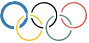 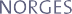 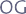 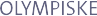 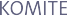 Veiledning gjennom oppgaver kan bygge på barnasassosiasjonsevne gjennom:Følelsesorienterte  oppgaver.Forestillingsorienterte oppgaver.Kroppsorienterte oppgaver.Fornuftsorienterte oppgaver.FLYTGUIDE FOR ALPIN TRENINGSFILOSOFI: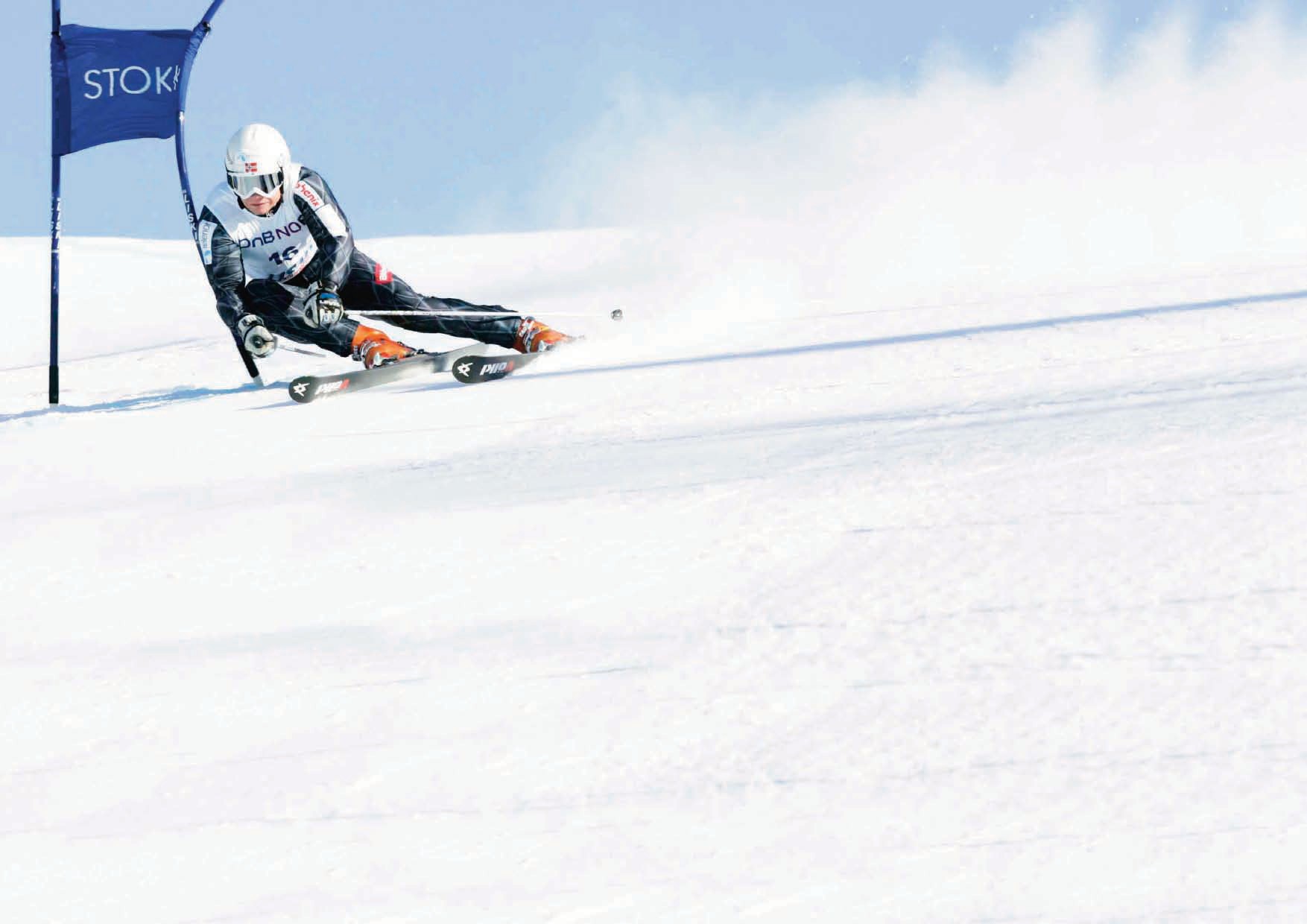 “Alpinteknikk bygd på feeling i bevegelse”- følelsen styrer hva løper gjørfor å opprettholde fart ved retningsforandring= basert på de ferdighetene løper innehar:GUIDE FOR ALPIN TRENINGSFILOSOFI: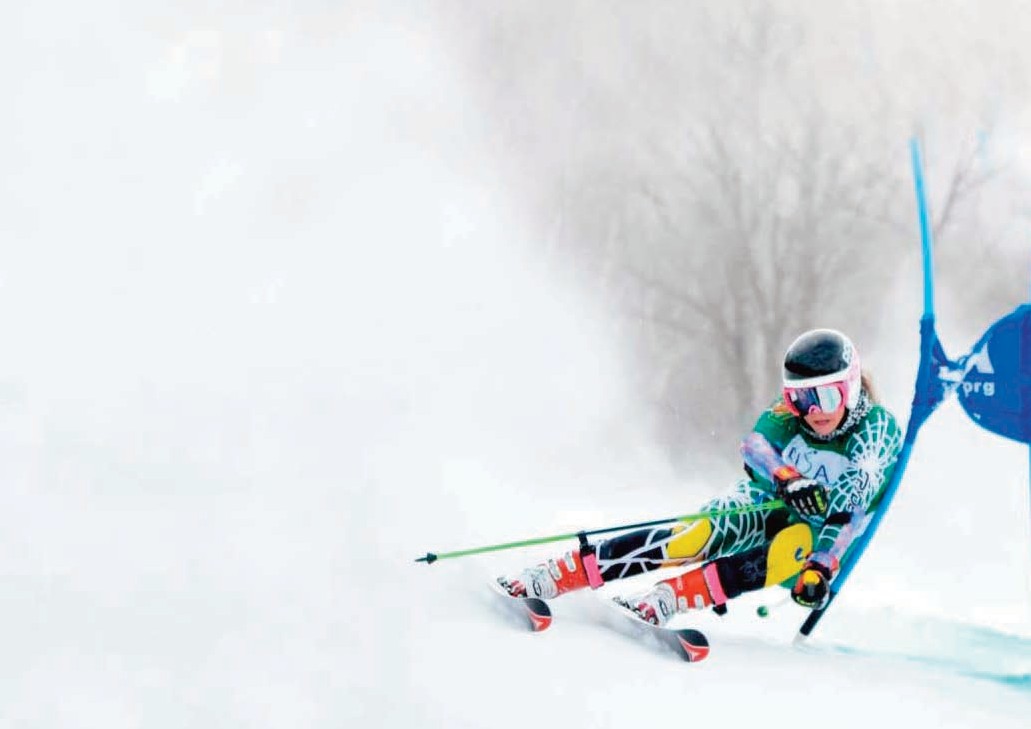 “Hvordan kan denne følelsen  utvikles?”1.) Søke forståelse for hva BALANSE betyr for å kunne bevege seg fritt 2.) Utfordre fysiske lover for felles forståelse av handlerom3.) Fokus på hvordan snøkontakt påvirker friksjon mot skieneGUIDE FOR ALPIN TRENINGSFILOSOFI: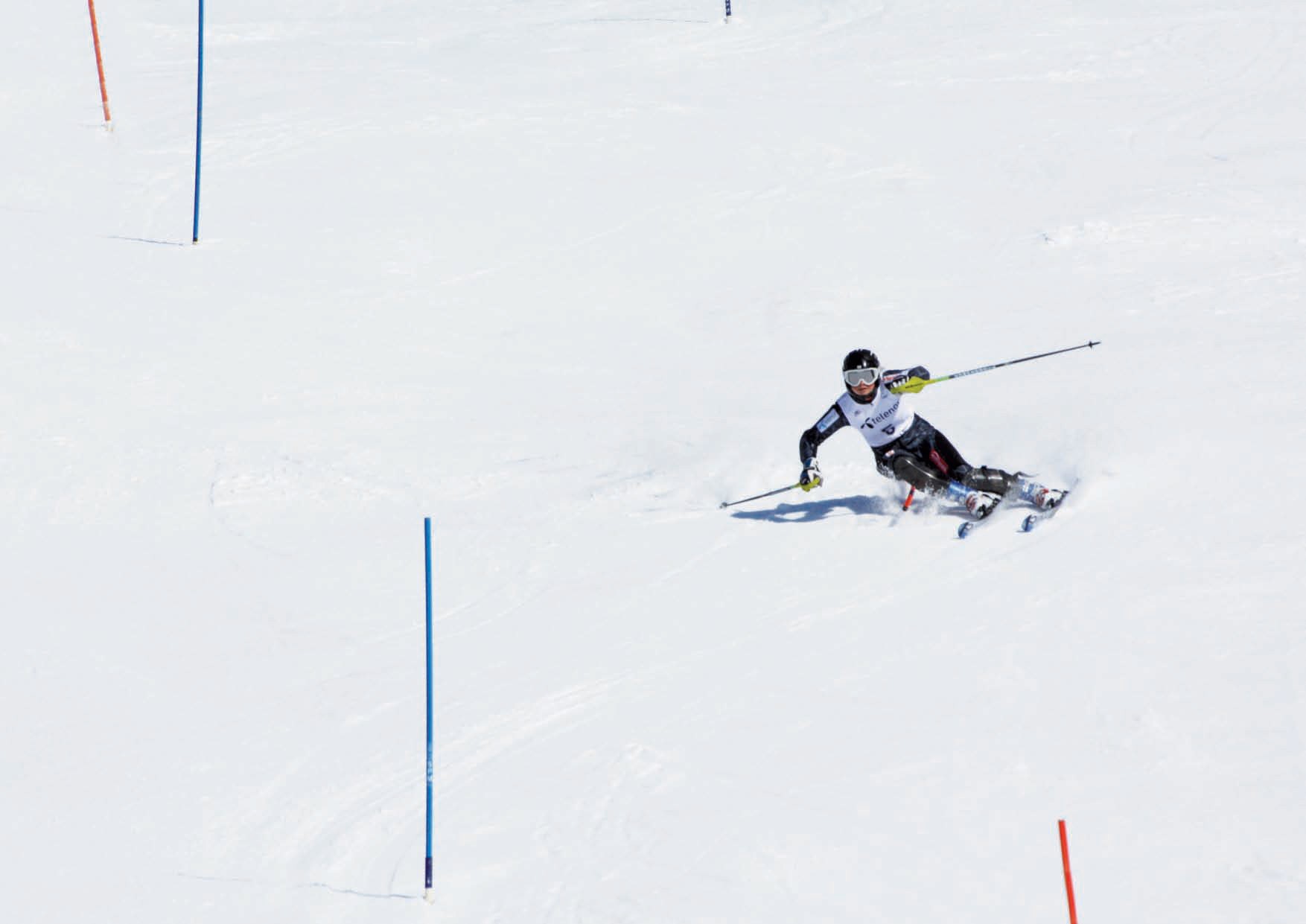 “Hvilke	hjelpemidler	har	kroppen? ”1.) ANKEL	= fram/bak balanse2.) KNE	= vinkel i ski - kanting mot snø 3.) HOFTE	= fram/bak - sideveis4.) SKULDER	= fram/bak - sideveis- kroppens ledd styrer retning og korpsmasseGUIDE FOR ALPIN TRENINGSFILOSOFI: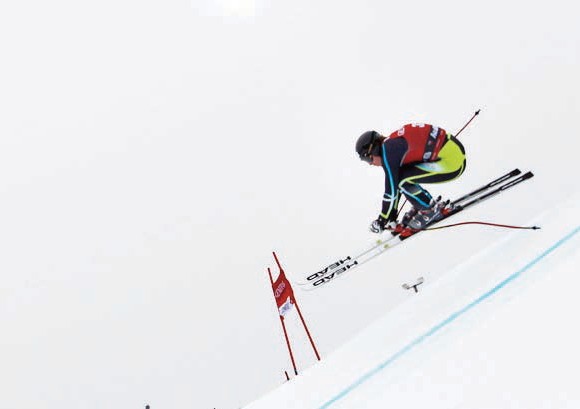 “Hva må til for å opprettholde fart?”= et spill mellom linje og friksjon:Løper må bevege seg hensiktsmessigmed mest mulig av kroppsmassen med tyngdekraften med minst mulig friksjonGUIDE FOR ALPIN TRENINGSFILOSOFI: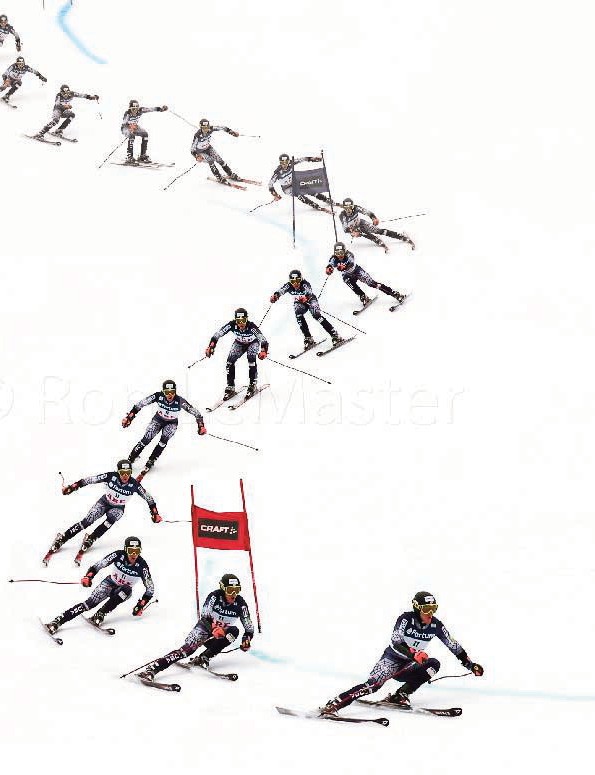 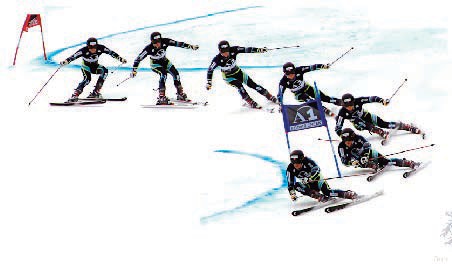 “FILOSOFIENhar til hensikt å bygge et mangfold  av innfallsvinkler - for god utvikling”FILOSOFIEN SKAPER  UTVIKLING PÅ:1.) forståelse for hva/hvorfor2.) ferdigheter bygd på kroppens ledd og funksjon 3.) bygge følelse for hensiktsmessig bevegelse= MÅL: opprettholde(skape) størst mulig fart...1. FORSTÅELSE:GUIDE FOR ALPIN TRENINGSFILOSOFI: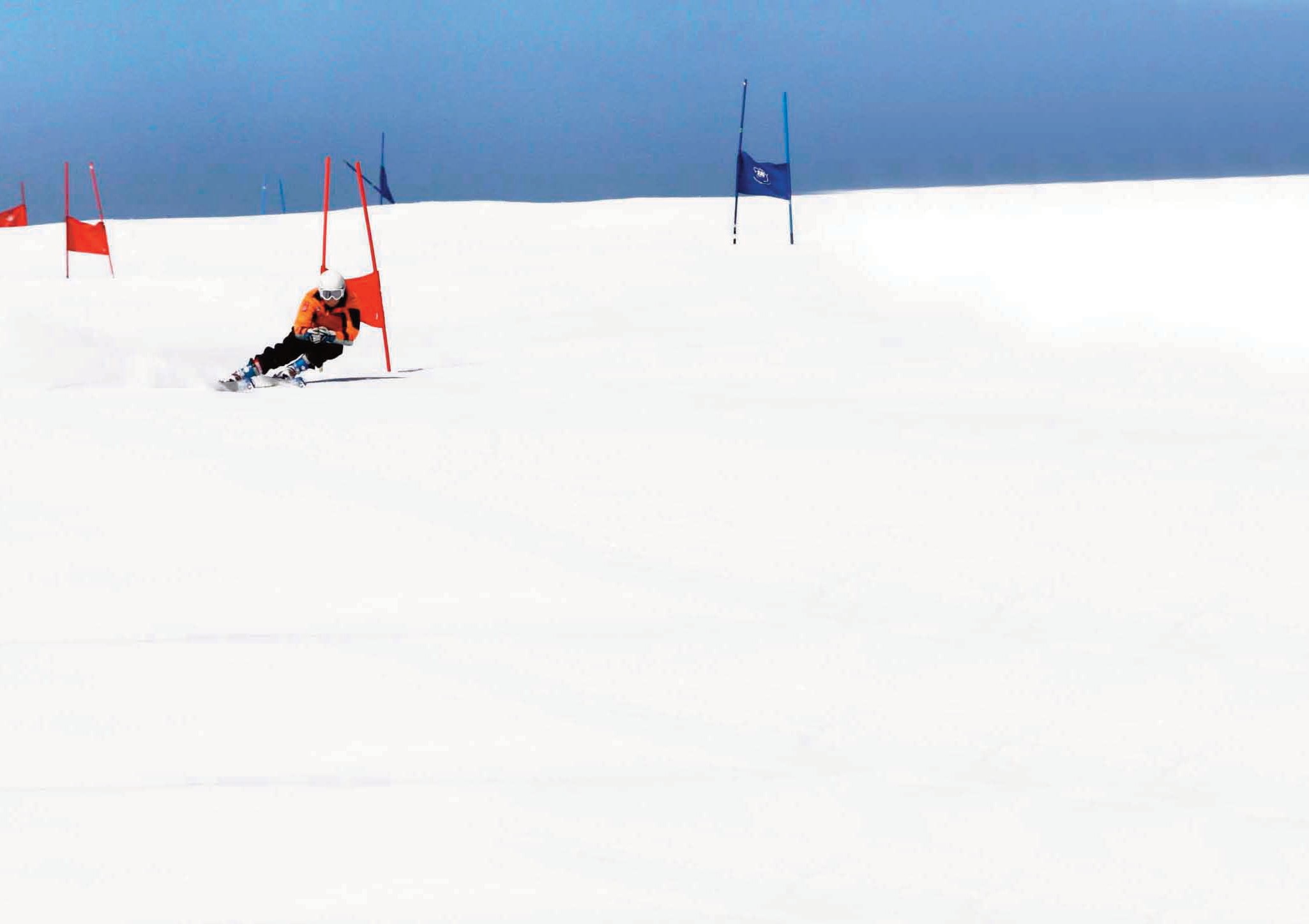 HVA/HVORFOR(- en forutsetning for effektiv gjennomføring)- trenerne jobber etter samme filosofi, for “lik” innfallsvinkel i  metode:OPPGAVESTYRT  TRENING:Detaljene gis løper som OPPGAVE= med mål at løper ><trener utvikler dialog (ihht løpers utviklingstige)OPPGAVESTYRT  TRENING:GUIDE FOR ALPIN TRENINGSFILOSOFI: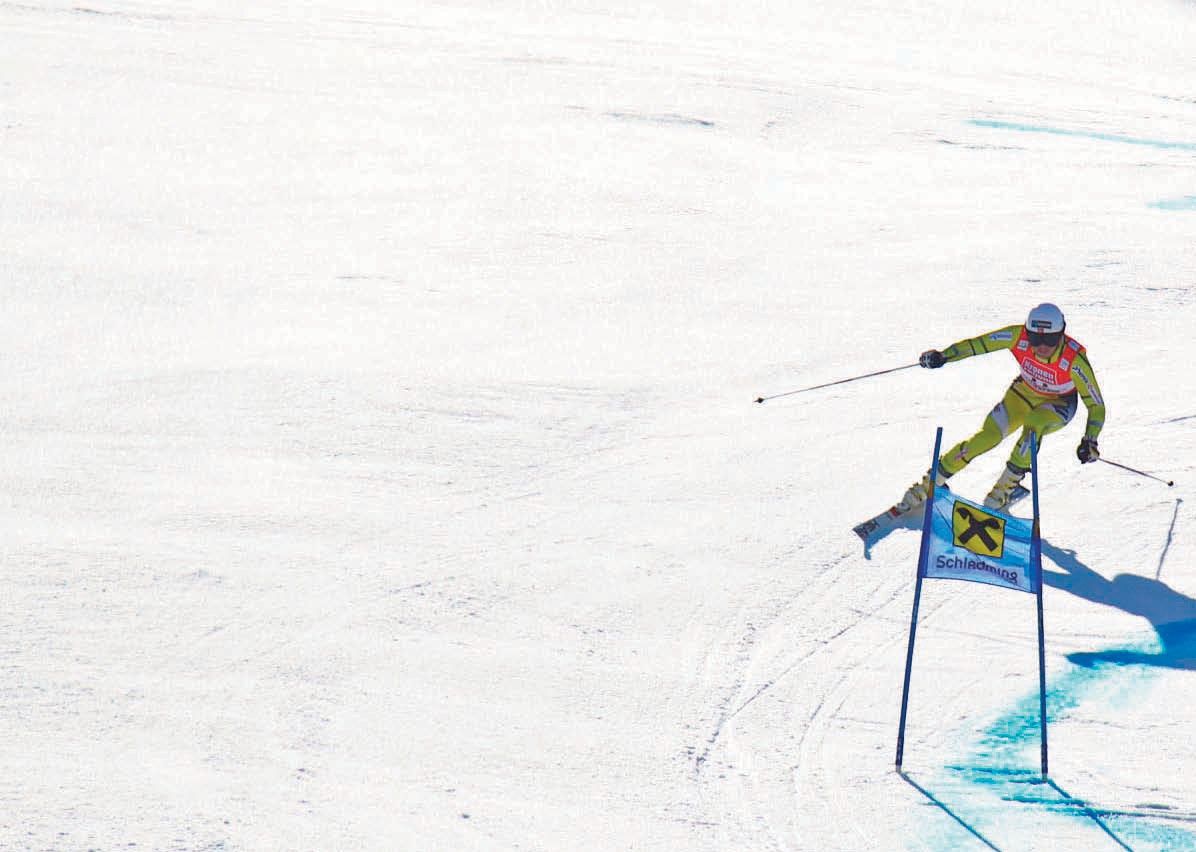 ANKEL =teknisk bevegelse, vinkel(spissing), påvirkning kne, støvel“Hva fører det til å presse fram i pløsa... eller henge i støvelen, bruke støvelflex, ...og hvorfor?KNE =teknisk bevegelse, vinkel i kne:“Hva skjer når du vinkler kneet, mye/lite, ...hvorfor?”HOFTE =teknisk bevegelse, vinkel i hofte, stabilitet i hofte“Hva fører det til at du flytter hoften bakover/framover, vridning, ?”SKULDER =teknisk bevegelse, skuldervinkel, armer´s påvirkning “Hva fører det til at skulder vinkles, innover/utover,hvordan påvirker armer... ? ...og hvorfor?4. Fornuftsorienterte oppgaver2. FERDIGHETERbygd på ankel, kne, hofte, skulderDet krever metodiske oppgaver for ferdighetsutvikling som: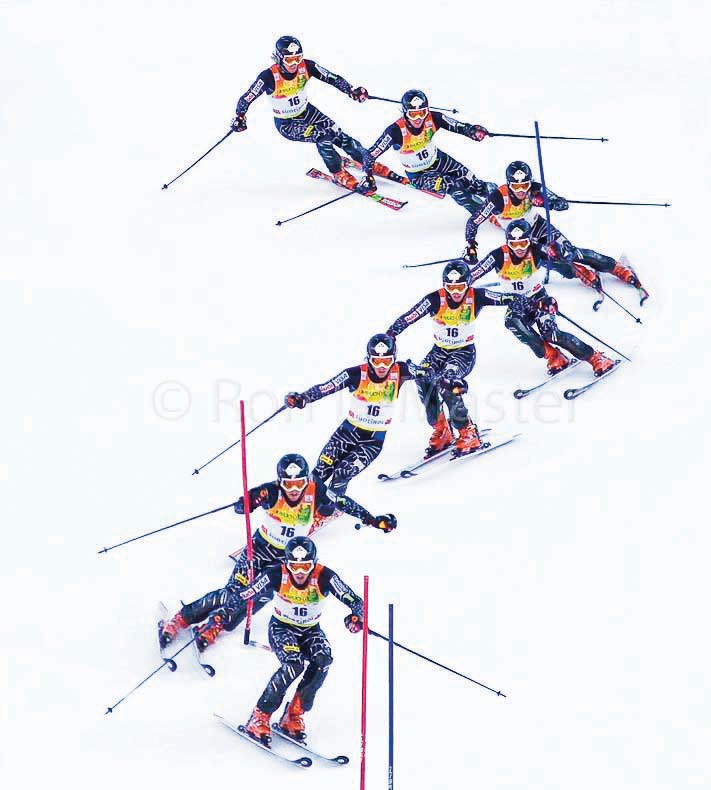 Forståelse gjennom dialogUtvikling gjennom gjenkjennelseDybde gjennom variasjon og  utfordringAutomatisering av motorikk gjennom mengdeFølelse ved å gjenkjenne “hva som gir motstand “flyt” =fartEierskap til hensiktsmessig bruk av egen kroppPresisjon ved økt kvalitet i dynamikkenHelhet ved å sette detaljene sammen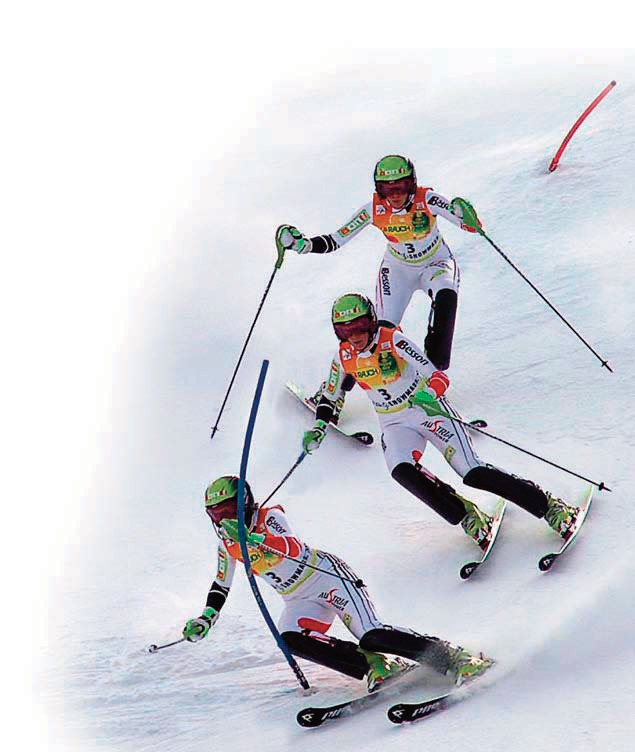 3. FØLELSEfor hensiktsmessig bevegelse av ankel,  kne,  hofte, skulderGjennom gjenkjennelse av hva som førte til økt fart, kan bevegelsen gjentas og utvikles videre:Motorisk presisjon bygd på ferdigheter- gir god egenforståelse for HVA/HVORFOR:BEVEGELSEN skjer automatiskPERSONLIG STIL skapesSJEF over egen kroppDYNAMIKK= bevegelse med kraft fra ankel,  kne,  hofte, skulder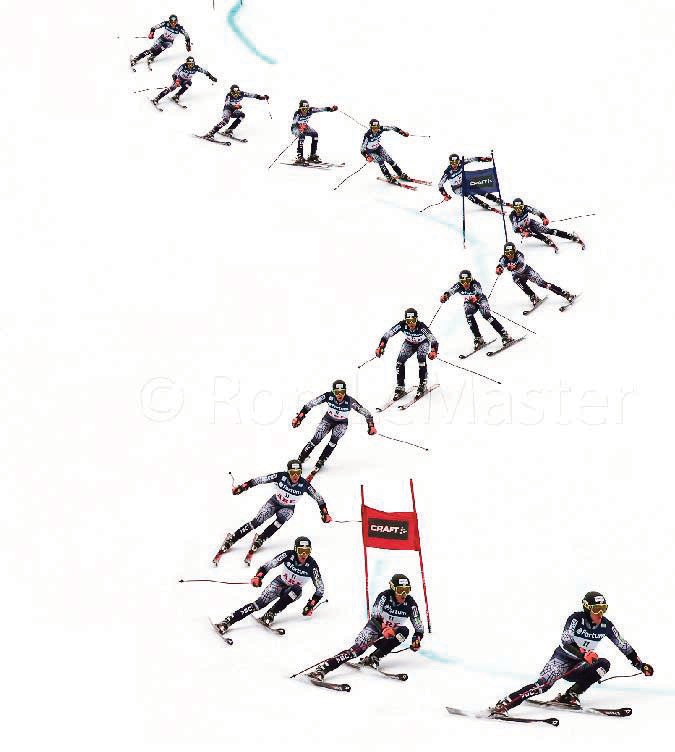 Jobbe med kreftene for “økt fart” (utjavne tidstap fra retningsforandring)“Timing i bevegelsen”gir en eksplosiv handling i med-krefter:BEVEGELSEN gjennomføres i FLYTSTØTTEN hentes fra skispennet mot snøFØLELSEN gjennkjennes( BALANSE - STØTTE - GLI )ØKTENS INNHOLD: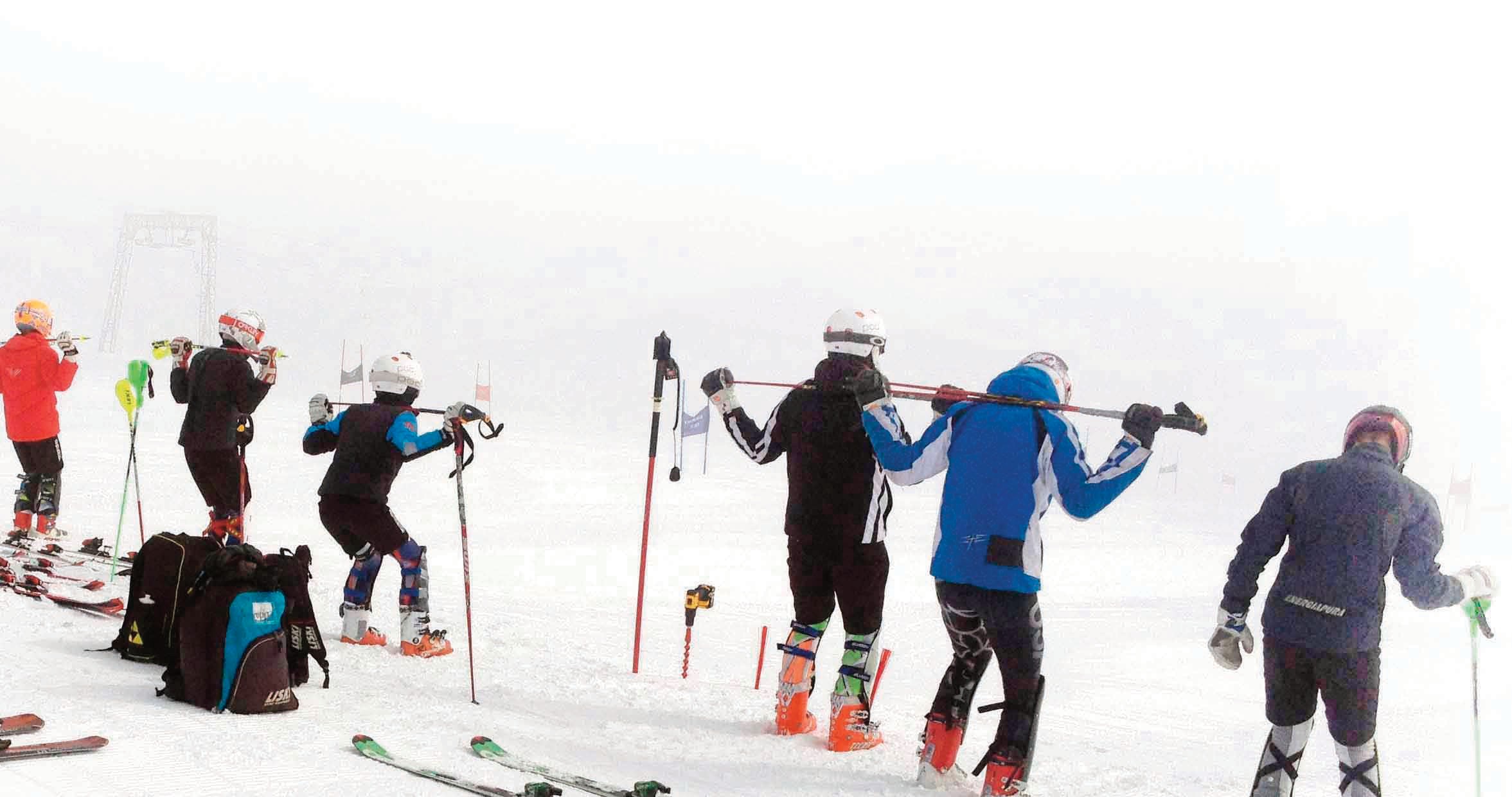 10% oppvarming (skadeforebyggende)05% OPPGAVE pressisering25% grunnteknikk (øvelser for utvikling av balanse, støtte, gli.)25% momenttrening (øvelser for bevegelse ankel, kne, hofte, skulder) 25% løypetrening (øvelsen inn i løypa, tempo, variasjon, styring) 10% Løypekjøring (kontroll/test av fart og presisjon, med/uten tid)UTRYKK: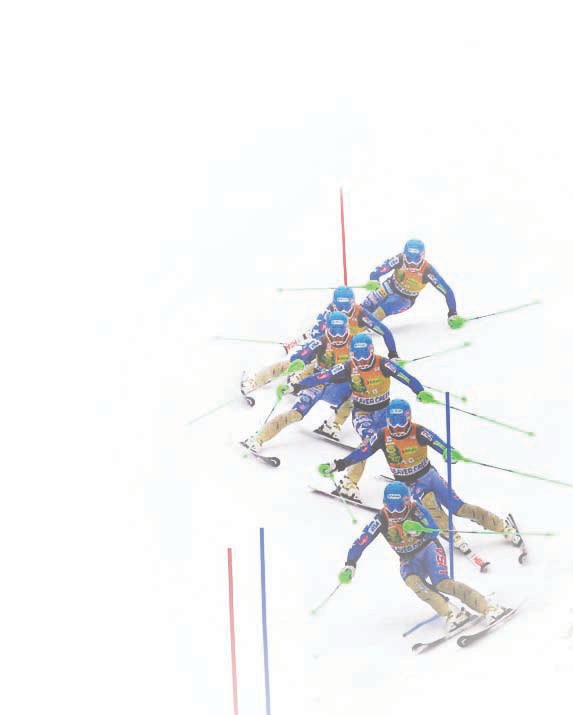 fleks i kne = knevinkel i dynamisk bevegelserulle kne = knevinkel i flyt med bevegelsenrulle hofte = hoften følger flyten med kreftenerumpeball over binding = hoften starter bevegelsen over bindingstå i linjen = følge på kreftene gjennom falllinjenjag linjen = bruke bevegelsen med kreftenedynamikk = bevegelse med eksplosiv  kraftsøk støtte = økt bevegelse ut i ytterskiopp med rumpa = spiss opp med trykk mot pløsaikke hils = spenn magenstopp rotasjonen = spenn magen og pek med indre armgå i skia = vær bestemt i overgang til ny ytterskiGUIDE FOR ALPIN TRENINGSFILOSOFI: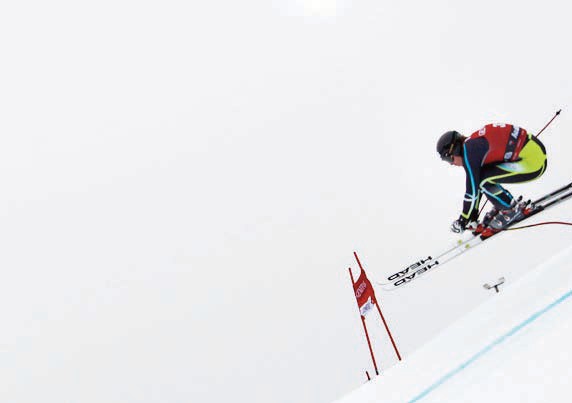 PRAKTISK TILNÆRMINGMÅL:Det å kjøre fort på ski er et spill mellom LINJE og FRIKSJON Løper må jobbe med kreftene og GLI i den LINJA som er OPTIMALUTNYTTE FARTEN:bevege seg slik at en til enhver tid er i balansesøke agresiv bevegelse fram ut av svingeneopparbeide følelsen for gli mot underlagetsøke å kjøre i falllinja(utnytte)spenn i ski ved kanting og dynamikksøke å kjøre kortest mulig veitempo i svingbevegelsen(linjefriksjon)GUIDE FOR ALPIN TRENINGSFILOSOFI:PRAKTISK TILNÆRMINGMÅL: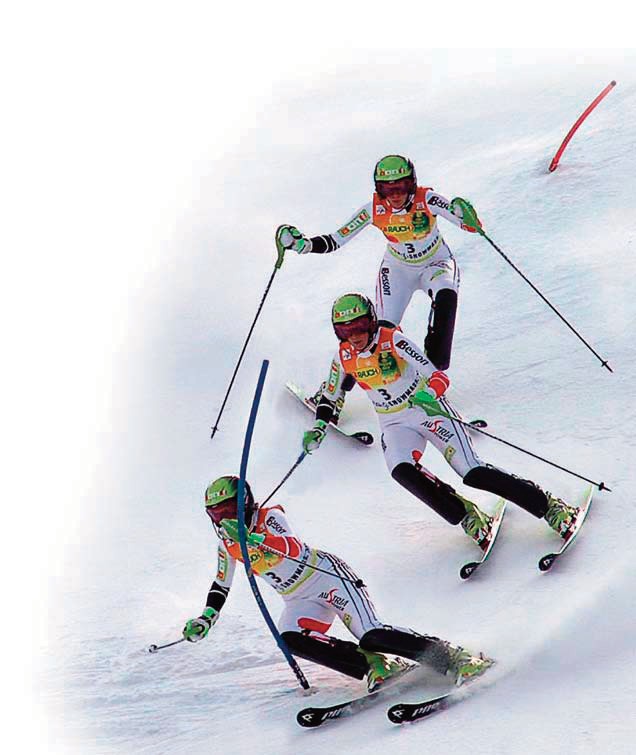 For å nå målene må vi ha klart bilde av hva vi søker:TEKNIKKUTNYTTELSE:helhet, sammenhengende bevegelse fra sving til svingutnytte linjefriksjon til riktig størrelse på svingeneteknikk er et offensivt våpensikker følelse av mestringsøke korteste vei på rene skjærutnytte falllinja fra besiktigelsenfordele kreftene, for maks trøkk hele løypa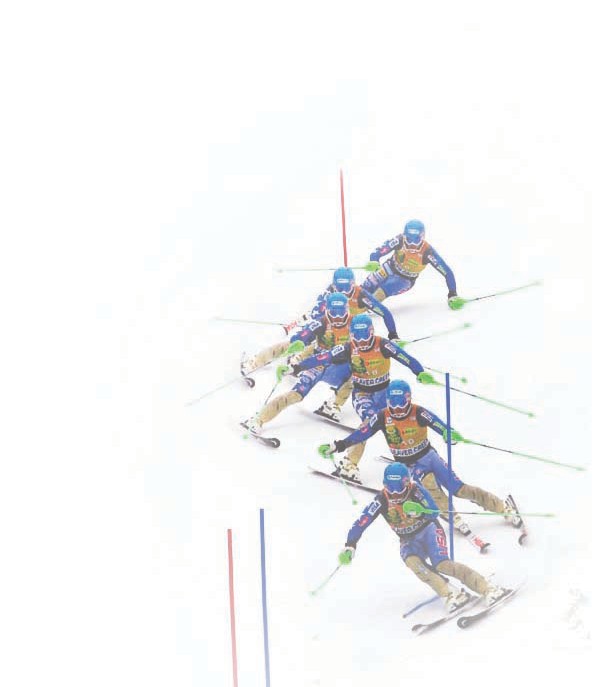 GUIDE FOR ALPIN TRENINGSFILOSOFI:PRAKTISK TILNÆRMINGMÅL:For å nå målene må vi ha klar forståelse for hva det innebærer:VIRKEMIDLER:nok mengde for læringkontiunitet med fokus/forståelsesøke utvikling mot klare målskape holdninger og miljø/spillereglertilrettelegge og skape entusiasmegod dialog som søker selvstendige løperebevist i progresjon for nye målGUIDE FOR ALPIN TRENINGSFILOSOFI: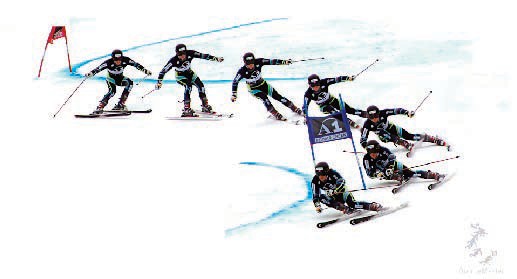 PRAKTISK TILNÆRMINGMÅL:Sammenheng mellom ferdighet og utfordring:- mestring krever at ferdighetsnivå er tilpasset situasjonen- grenseflytting krever utfordringer og variasjon- automatiserte bevegelser krever tilpasset  mestringssituasjon- konkurranseteknikk krever trening med økt tempo- konkurranseutstyr brukes alltid på  trening- forberedelse og god planlegging øker innsatsenSVINGTEKNIKK: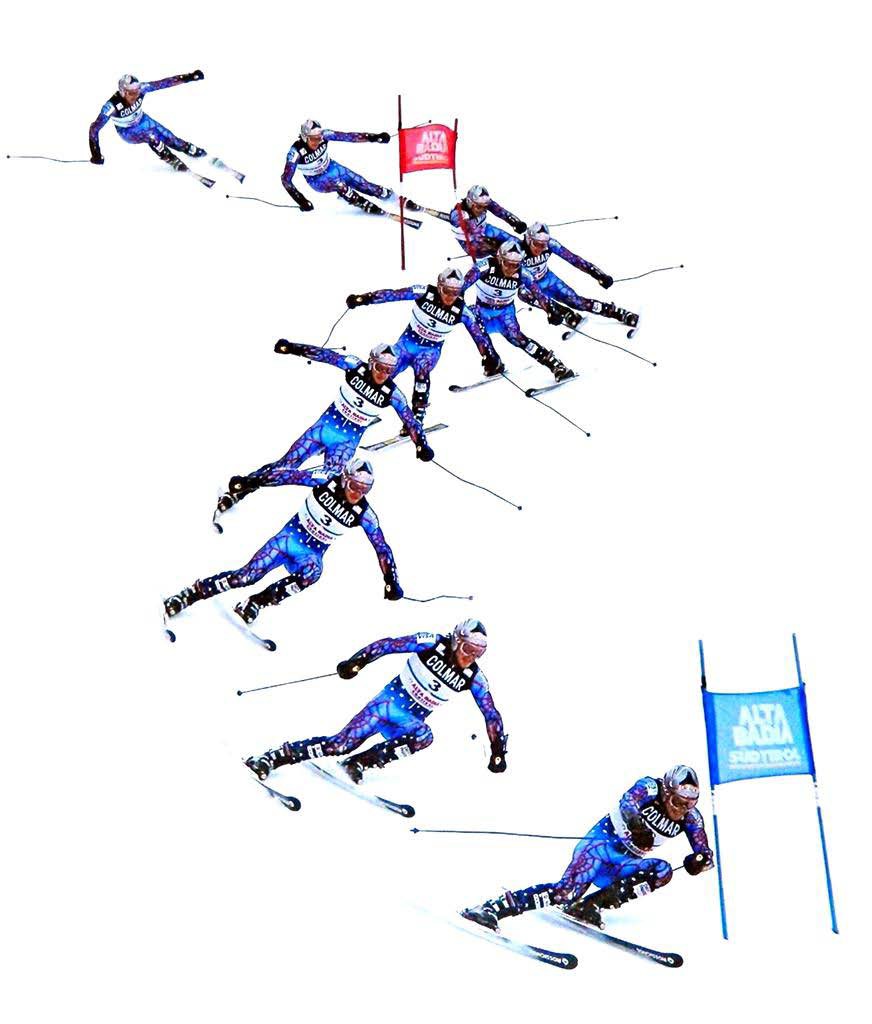 Alpin Svingteknikk (-et utdrag)Robert C. Reid, Ph.D. Sport Science Ansvarlig Alpint Norges skiforbund 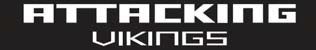 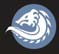 AALLPP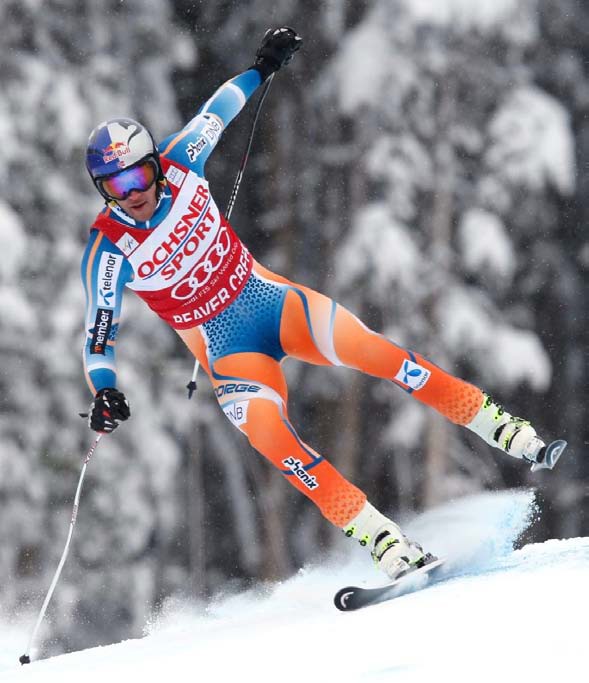 IINSSVIINNGGTTEEKKNNIIKKK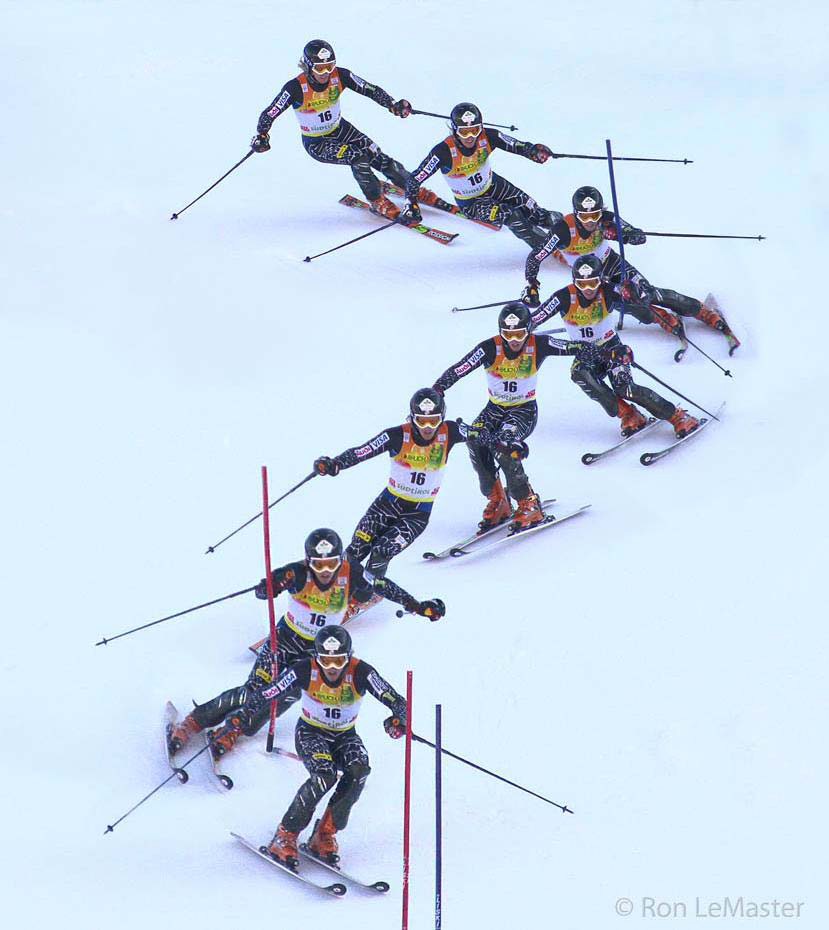 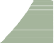 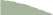 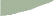 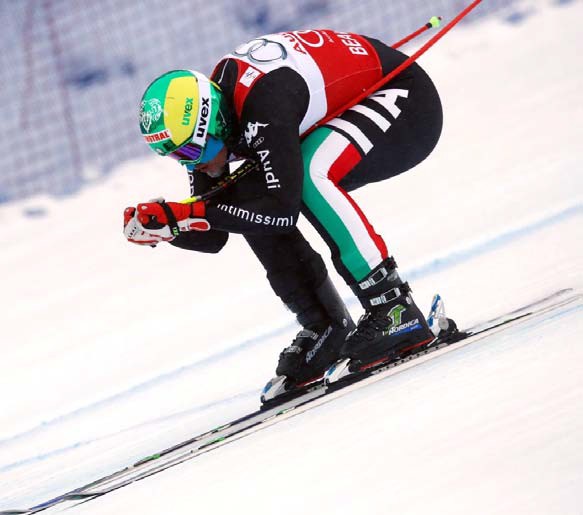 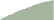 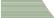 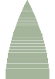 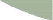 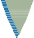 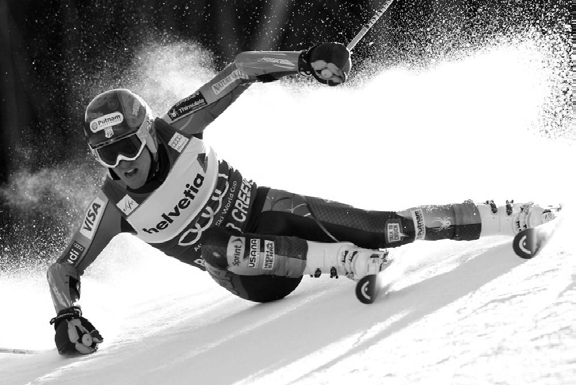 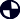 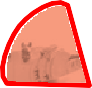 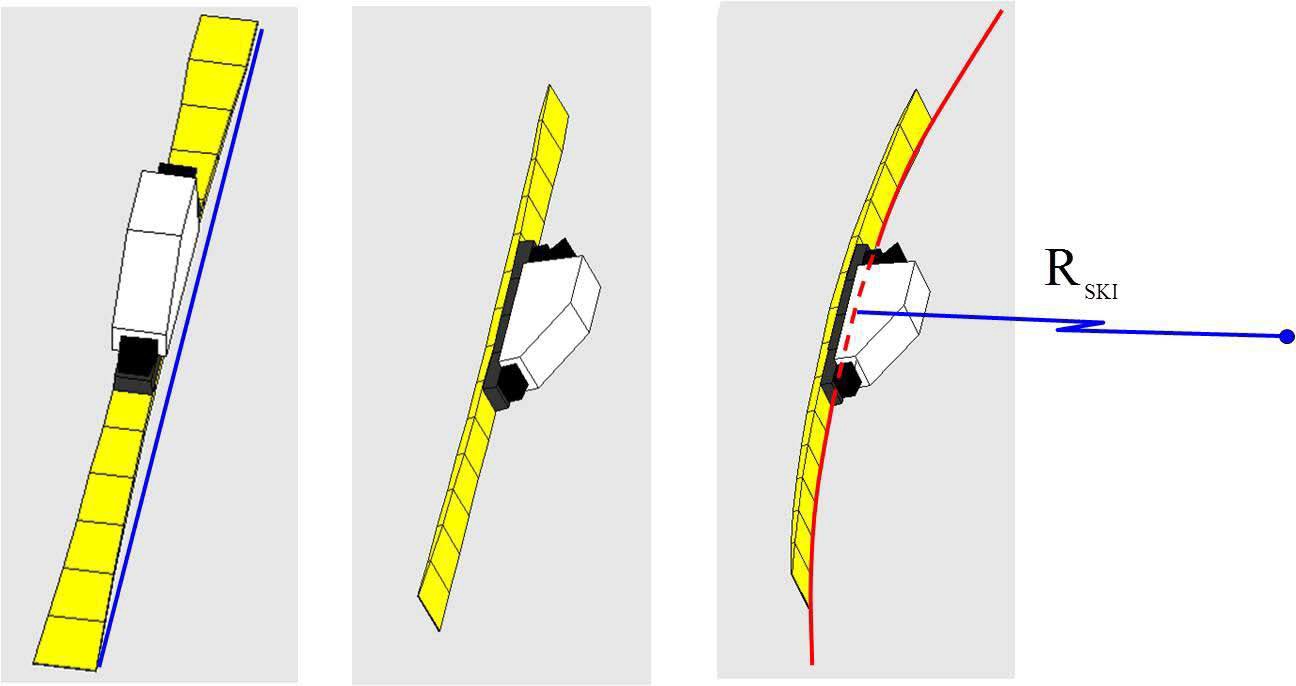 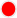 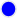 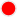 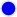 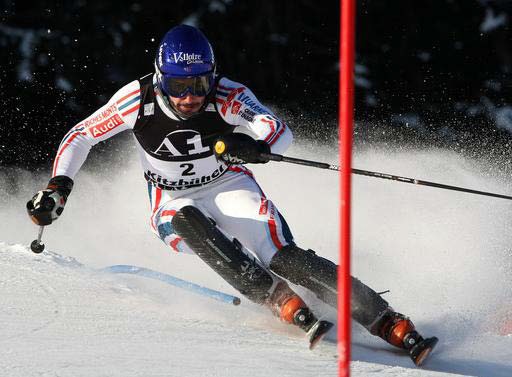 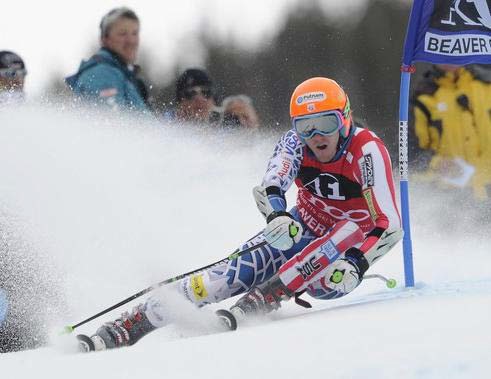 AALLPP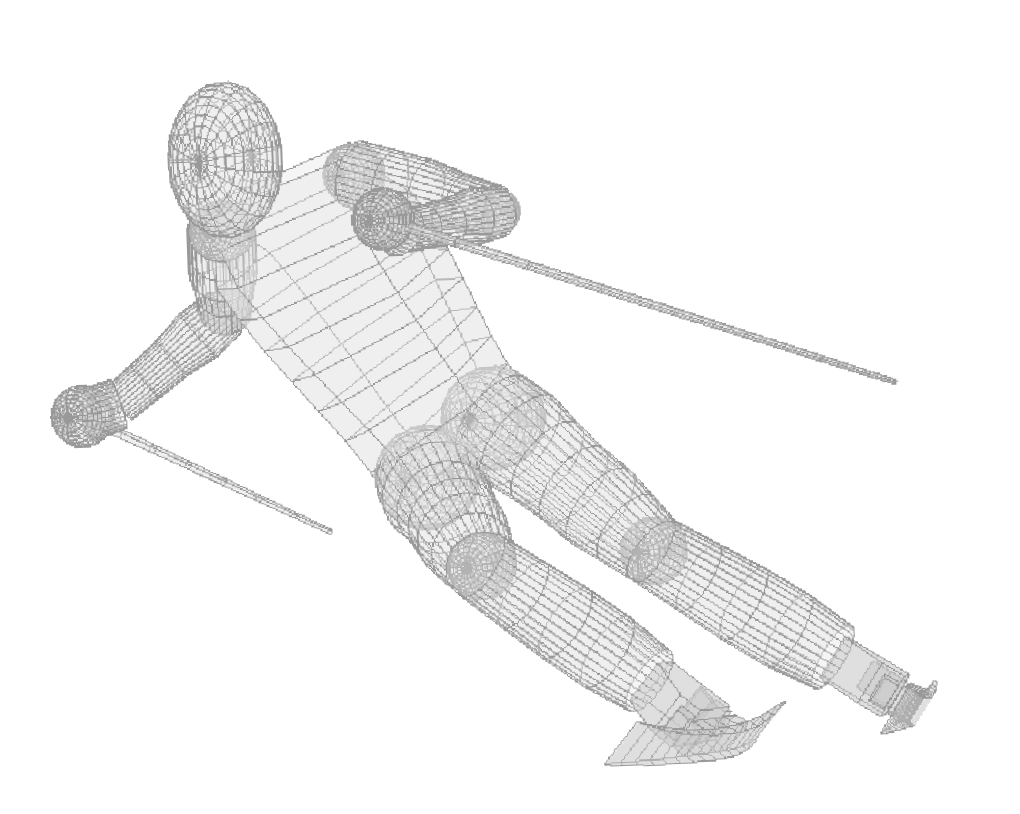 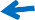 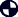 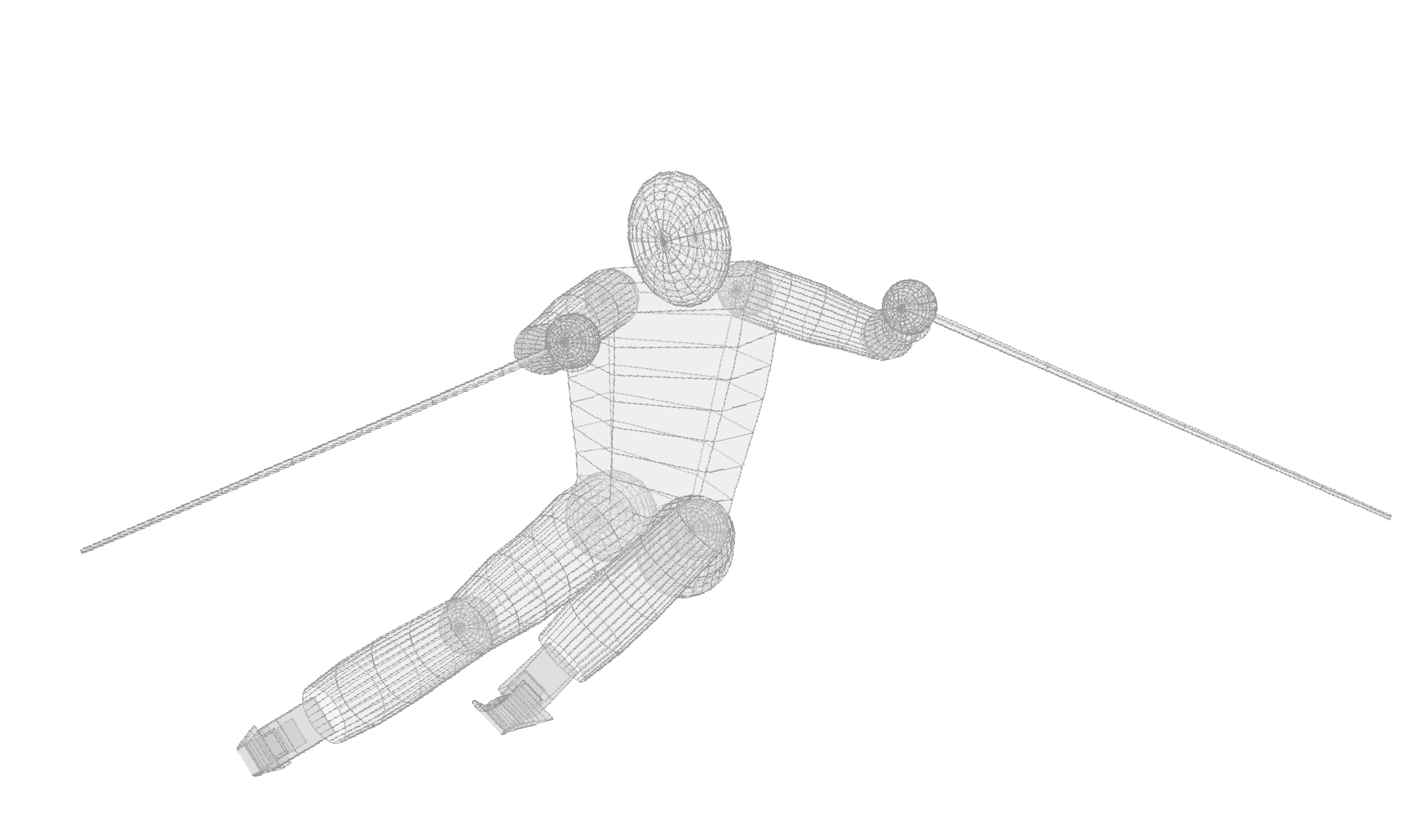 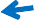 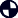 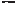 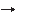 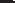 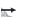 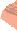 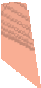 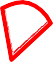 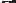 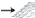 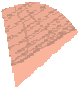 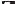 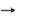 IINSSVIINNGGTTEEKKNNIIKKKSIDEVEIS  BEVEGELSER INNOVERLENING 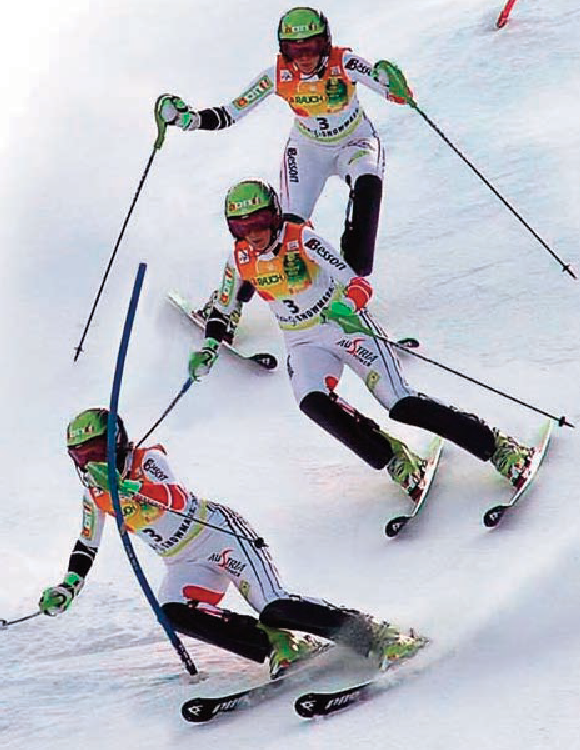 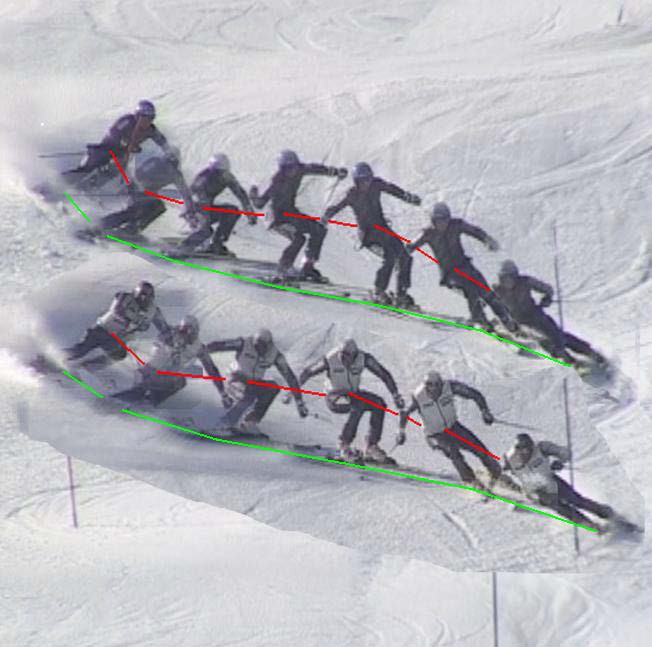 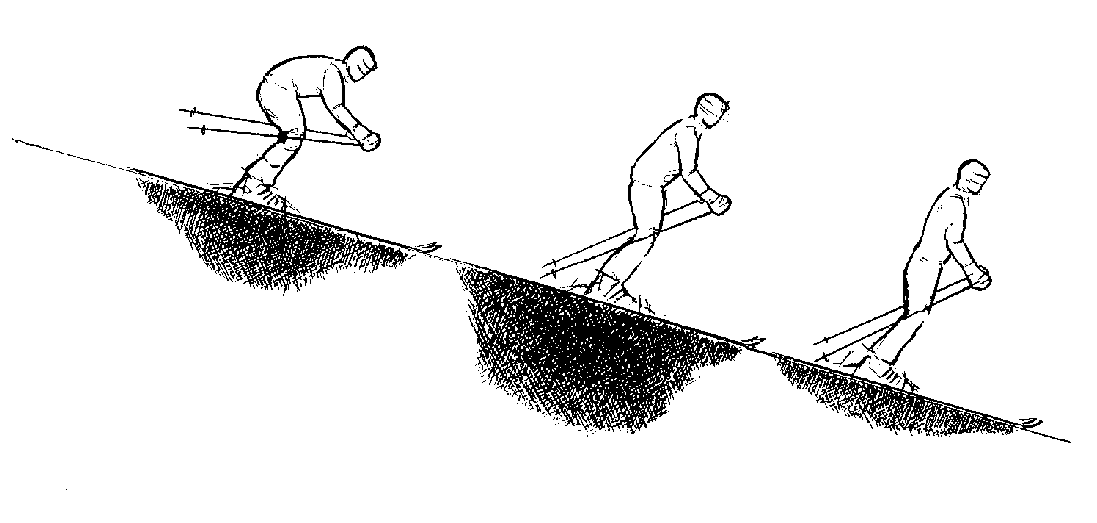 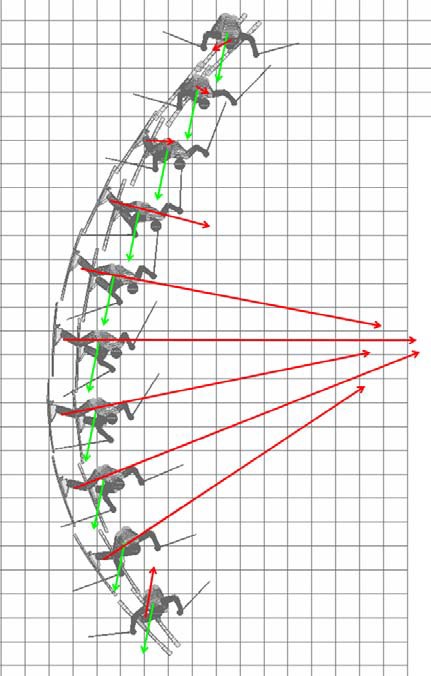 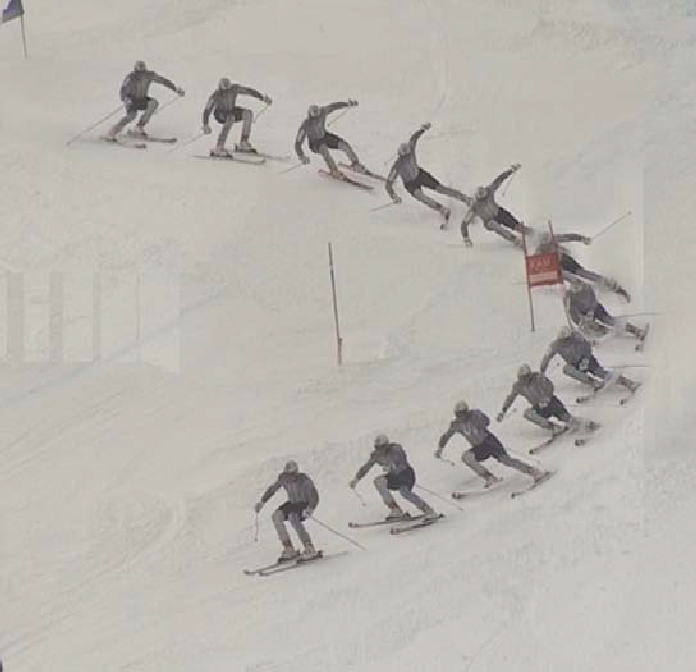 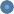 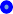 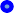 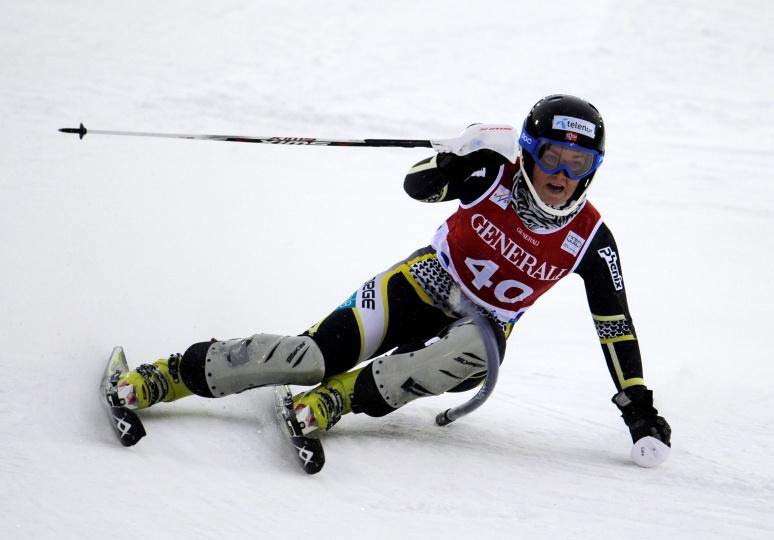 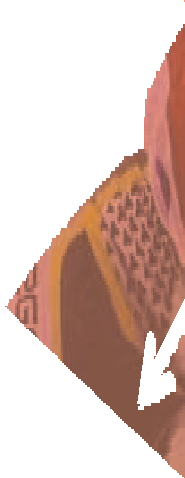 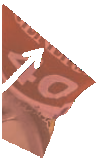 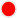 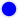 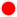 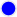 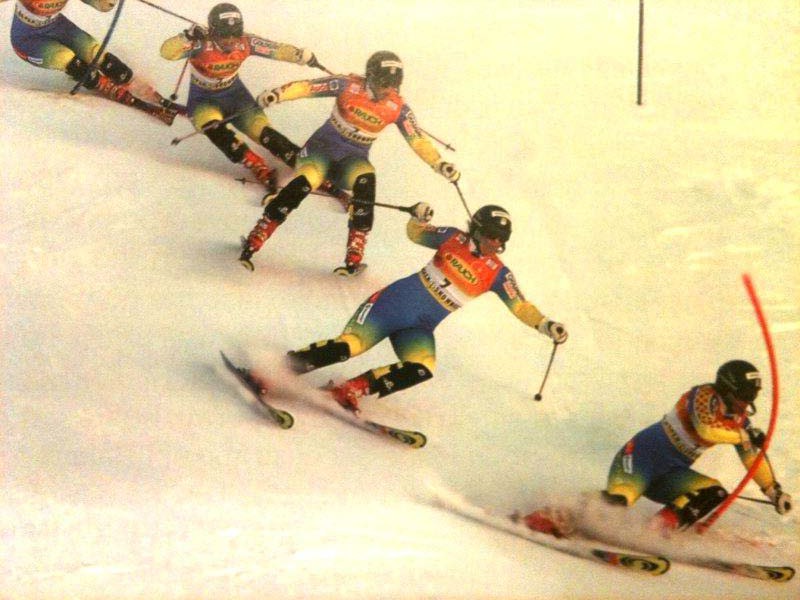 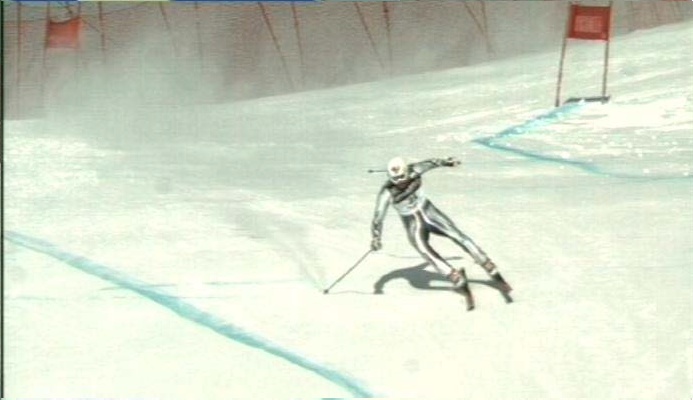 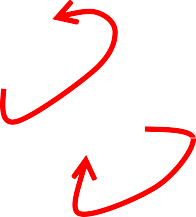 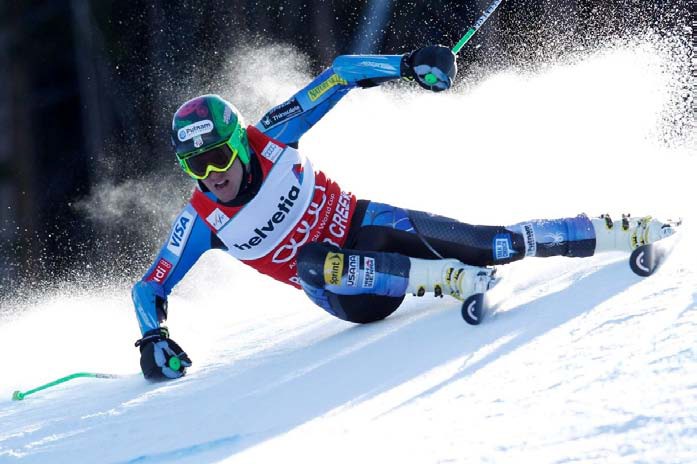 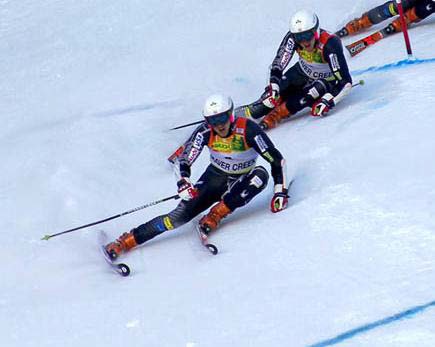 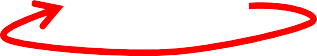 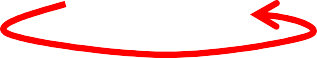 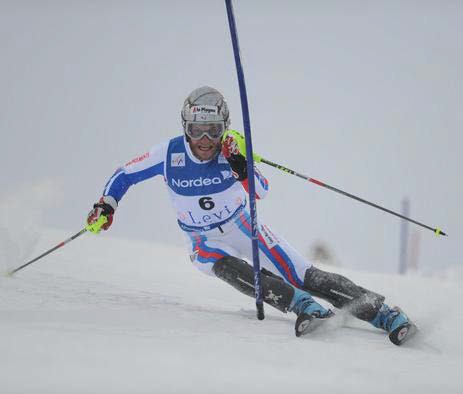 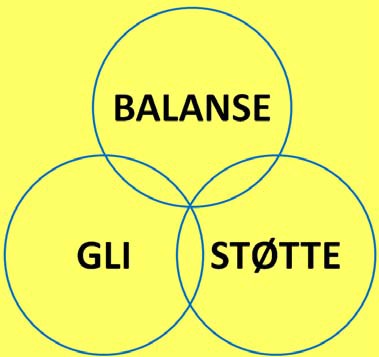 Alpin Svingteknikk Robert C. Reid, Ph.D. Sport Science Ansvarlig Alpint Norges skiforbund 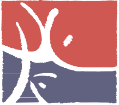 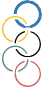 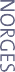 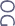 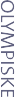 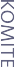 Planleggingsskjema/observasjonsskjemaMål:F	L Y	TTEKNIKK-POSISJON-KREFTER-TAKTISK-PSYKE--BEVEGELSE-TIMING-PRESISJON-SAMHANDLING-VILJEEffektivt	handlingsmønster BALANSETidHva/Innhold Emne/Aktivitet/ ØvingHvorfor/mål Hensikt med den aktuelle aktivitet/ øving/metode/ organiseringSentrale lærings- Undervisnings- prinsipperHvordan Organisering/ metodeHjelpemidler